Dr.REEBA 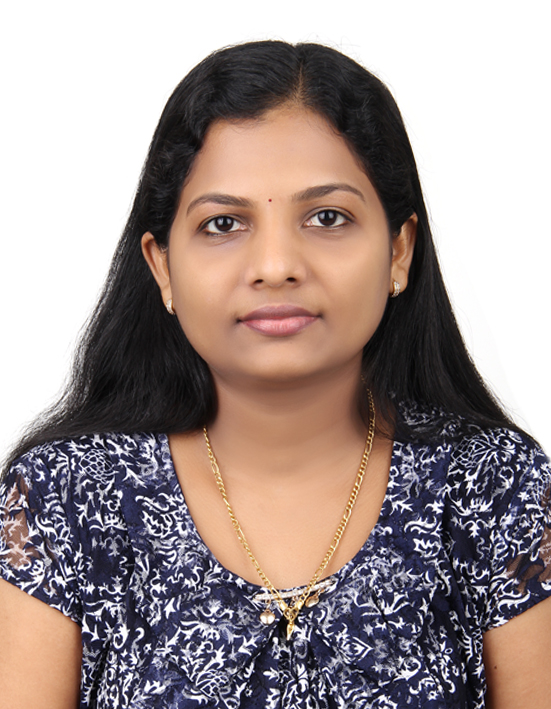 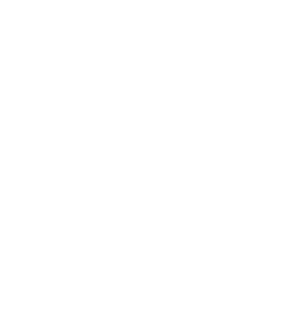 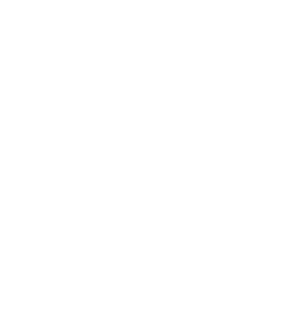                                                                 Certified professional coder                                                   Email: reeba.370318@2freemail.com OBJECTIVELooking for a challenging position as a medical coder / IP and OP claims processor / Resubmission analyst /  Authorization officer in health care industry where my technical. Logical & Analytical skills will greatly enhance the growth and success of  the Insurance company / Hospital. A position to learn incessantly to contribute effectively, and to grow along with the organization.PROFFESSIONAL QUALIFICATIONCertified professional coder from  AAPC-CPCMCB-medical coding and billing from Gulf medical university -ajmanProfessional SynopsisHolding license in certified professional coder from AAPC(CPC-A) and degree in bachelors of homoeopathic medicine and surgery with 5 years of experienceExpertise in handling a diverse range of basic level in medical coding , medical terminology, anatomy , physiology.Responsible for evaluating medical record documentation to ensure that diagnostic and procedural codes. Accurately reflected and support the medical necessities.Well versed ,ICD-10 CM,CPT,HCPCS  level -2 codes, physicians desk reference.EXPERTISE & SKILLSIn depth knowledge of medical procedures and principlesDeep knowledge of medical conditions and remediesGood clinical and therapeutic knowledgeEnsures co-ordination and delivering of all works activities within area of responsibilityEnsures client expectations are met and quality client service principles maintained and complaints solving propertyScreen medical reports , ensures complaints of medical requirements of individuals  in standard of occupational healthProvides excellent customer service to improve relationship with patients hence enhancing the businessOutstanding ability to maintain the professional relationship with patients and employeesAbility to maintain compliance to safety regulationsWell-developed administrative and organizing skillsMaintaining patients medical records in accordance with the hospital policyOrganizational experienceRIYAS MEDICAL CENTRE,ALSHAHBA,SHARJAH  Worked as a MEDICAL CODER:-Abstract clinical information for a variety of medical recordsAssigned appropriate ICD-10 and CPT codes to patient recordsAnalyzed, entered and manipulated databases and confirmed appropriate DRG assignmentsHari and Hari Homoeopathic research centre,INDIA. Since 20th  aug 2012 to 13th  sept 2014Worked as a MEDICAL OFFICER:-Perform research in medical conditions and provide remediesMonitor patient progress and maintain recordsPerform preliminary examination of patients and diagnose the nature of the medical conditionFill up the medical chart by providing details of the vital medical statistics of the patientAccompany the team of medical practitioners during their visits to medical camps .Administer medicines to the patients under the guidance of the chief doctorGiving appropriate health education and advice to the patients and care takes to enable their self-managementIf necessary referring the patient to hospitals or specialist for further investigation.Reeba homoeopathic centre , INDIA. since 15th  jun 2010 to 26th  dec 2011Worked as a MEDICAL OFFICER:-Monitor patient progress and maintain recordsPerform preliminary examination of patients and diagnose the nature of the medical conditionAdminister medicines to the patients under the guidance of the chief doctorGiving appropriate health education and advice to the patients and care takes to enable their self-managementIf necessary referring the patient to hospitals or specialist for further investigation.vinayaka missions homoeopathic medical college, India since April 2009 to March 2010 Internship:-Case taking and diagnosing the medical conditions in outpatients and inpatientsAttending the inpatients rounds for monitoring their disease statusFill up the medical records in inpatients and outpatients and writing the lab investigation and reportsPrescribing the medicines under the guidance of chief doctorAttending the seminars and medical campsPresenting seminars and dissertation workEDUCATIONAL QUALIFICATIONBachelor of Homeopathic Medicine & Surgery (BHMS)Vinayaka Missions university - 2004 to 2010Vinayaka Missions homoeopathic medical college , Salem, Tamilnadu .IndiaACADEMIC QUALIFICATIONPlus two with majors in PCBMKerala University - 1999 to 2001 St.Marys higher secondary school Edoor .Computer knowledgeMicrosoft word, excel & power point presentationTRAININGBasic life support course –healthcare providers course from university of sharjah clinical training centre, uae. course conducted on 7/2/2015.Personality development program –Has undergone personality enhancement and soft skills and communication training .Attended course of nutrition and dietary management program.SEMINARSNational Homoeopathic SeminarTopic : Endless Potential of HomoeopathyVenu : Vinayaka missions homoeopathic medical college , Salem,Tamilnadu .IndiaPERSONAL PROFILE	Name				:	Dr. Reeba Date of Birth			:	23-12-1983Gender				:	FemaleMarital Status			:	MarriedPlace of issue			:	CochinDate of Issue			:	19-05-2011Date of Expiry			:	18-05-2021Visa Status				:	Husband’s SponsorshipLanguages known			:	English, Hindi, Tamil & Malayalam	E-mail Address			:          reeba.370318@2freemail.com DECLARATIONI consider myself familiar with medical aspects and I am confident of my ability to work in a team .I hereby declare that the information furnished above is true the best of my knowledge.	  Date:-											Yours sincerely        Place:-											Dr. REEBA 